Результати навчання: Аналізувати соціальні явища і процеси, використовуючи емпіричні дані та сучасні концепції і теорії соціології (ПР-01);Здійснювати пошук, аналізувати та оцінювати необхідну інформацію в науковій літературі, банках даних та інших джерелах (ПР-05);Планувати і виконувати наукові дослідження у сфері соціології, аналізувати результати, обґрунтовувати висновки (ПР-09)Теми що розглядаються Змістовий модуль № 1. Наукові дослідження: мета, завдання, зміст та особливості організаціїТема 1. Поняття, зміст і функції науки (поняття науки та причини виникнення науки; історія зародження та розвитку науки; основні функції науки: пізнавальна, розвиваюча, практично-орієнтована; мета та завдання науки; структура науки та її елементи; класифікація науки; основні наукові галузі та загальна характеристика їх змісту)Тема 2. Вибір напряму та послідовність наукових досліджень (поняття наукового дослідження; вибір напряму і теми наукового дослідження; визначення предмета і об’єкта дослідження; мета і завдання дослідження; порядок здійснення наукового дослідження; поняття, функції та структура програми дослідження; послідовність та етапи виконання наукових досліджень; економічне обґрунтування вибору наукової теми; пошук, накопичення та опрацювання наукової інформації)Тема 3. Дослідницькі принципи науки. методи наукового  пізнання (загальні поняття процесу пізнання; принципи та методи наукового пізнання; рівні методів наукових досліджень)Тема 4. Системний підхід, його місце та роль у науковому пізнанні. поняття системи та її властивості (системний підхід; сутність системного аналізу та його предмет; поняття системи та її властивості; класифікація систем; зв’язки (потоки) та види зв’язків; структура системи; сутність методу моделювання; основні функції та етапи побудови моделей систем; класифікація моделей)Тема 5. Наукове мислення в організації та проведенні наукових досліджень (сутність та особливості наукового мислення; стиль наукового мислення; управління знаннями та інтелектуальний капітал; проблеми формування наукового мислення; проблемні ситуації в межах наукового дослідження)Тема 6. Теоретичні та експериментальні дослідження (завдання і структура теоретичних досліджень; сучасні методи теоретичних досліджень; сутність експерименту та загальні вимоги до його проведення; класифікація експериментів; етапи підготовки наукового експерименту; класична методика планування експериментальних досліджень; визначення основних статистичних характеристик вибіркової сукупності; апроксимація результатів експериментальних досліджень; регресивний аналіз результатів експериментальних досліджень; комп’ютерні технології та інструментарій у наукових дослідженнях)Змістовий модуль № 2. Практика організації та проведення наукових дослідженьТема 7. Наукові колективи та школи як особливі структури в науці. особистість вченого (науковий колектив та організація його роботи; принципи створення та роботи наукового колективу; особливості управління конфліктами в науковому колективі; наукова школа: сутність та ознаки; роль особистості вченого в науці)Тема 8. Технологія наукової діяльності. звітність з наукових досліджень (загальна характеристика процесів наукового дослідження; технологія наукової діяльності; структура наукового дослідження; оформлення звітів про результати наукової роботи; магістерська робота як кваліфікаційне дослідження; вимоги до магістерської роботи; технологія підготовки магістерської роботи)Тема 9. Структура кваліфікаційної роботи (загальні вимоги до змісту, обсягів та оформлення кваліфікаційної роботи: титульний аркуш кваліфікаційної роботи; зміст кваліфікаційної роботи; вступ до кваліфікаційної роботи; актуальність дослідження; о’єкт і предмет дослідження; мета та завдання дослідження; наукова новизна; практична значущість дослідження; методика дослідження; основна частина наукового дослідження; висновки; список використаних джерел; додатки)Тема 10. Академічна доброчесність та етика наукового пошуку (етика та праксеологія науки; проблема свободи та відповідальності вченого; професійний етос науковця в сучасній Україні; проблема етично–правового регулювання дослідницької діяльності; академічна доброчесність: поняття та правові засади; зміст академічної доброчесності та її соціальне призначення; предмет академічної доброчесності; критерії визначення предмету академічної доброчесності; структура академічної доброчесності; основні чинники структурних елементів академічної доброчесності; доброчесність в управлінні науковими коллективами; положення університетів щодо регулювання етичних норм; авторські права учасників освітнього процесу у закладах вищої освіти; академічна доброчесність, як соціальний капітал сучасного університету; шляхи формування нової академічної культури на принципах академічної свободи, суспільної відповідальності, пошани до людської гідності і дотримання академічної доброчесності; Закон України «Про вищу освіту» як джерело для створення правової оболонки для протидії окремим зловживанням академічною доброчесністю. Університет як середовище для проведення інноваційних академічних досліджень та навчання; етичні проблеми окремих стадій наукового діяльності відповідальність за порушення правил академічної доброчесності; проблема авторства та першості у науці; плагіат та авторське право)Тема 11. Робота над написанням наукових статей, наукових доповідей і повідомлень (види наукових публікацій; наукова монографія; наукова стаття; тези наукової доповіді (повідомлення); наукова доповідь (повідомлення); правила оформлення публікацій; використання потенціалів ІКТ для підготовки та оформлення наукових робіт)Тема 12. Інформаційне забезпечення  наукових досліджень (характеристика інформаційного забезпечення наукових досліджень; поняття про первинну та вторинну інформацію; принципи збору інформаційного матеріалу; складові інформаційного забезпечення науково-дослідницької діяльності; єдиний інформаційний простір України; електронні бібліотеки та архіви відкритого доступу; міжнародні та вітчизняні бази даних; наукометрія та наукометричні бази даних Scopus, Web of Science, Google Scholar; проблеми інформаційного забезпечення наукових досліджень)Змістовий модуль № 3. Методика написання наукових текстів та вимоги до їх підготовки до друкуТема 13. Наукова публікація: поняття, функції та основні види (визначення наукової публікації як результату інтелектуальної та творчої діяльності дослідника; функції наукової публікації; різновиди наукових публікацій та їх загальна характеристика)Тема 14. Алгоритм підготовки наукової публікації та її структура (алгоритм підготовки наукової публікації; структура наукової статті)Тема 15. Основні вимоги до оформлення та подання наукових публікацій (типовий зміст вимог до оформлення та подання наукових публікацій (на прикладі міжнародного електронного наукового фахового видання «Інформаційні технології і засоби навчання»); перелік фахових видань за спеціальністю здобуття вищої освіти)Тема 16. Список літератури: вимоги до оформлення та особливості подання в форматі References (порядок оформлення бібліографічного опису у списку джерел; правила оформлення списку літератури (References) траслітерованого у романському алфавіті (латиниця))Тема 17. Популяризація наукової публікації в мережі Інтернет (напрями популяризації наукових публікацій вченого; можливості електронного репозитарію Національного технічного університету «Харківський політехнічний інститут» у популяризації наукових публікацій вченого (дослідника)) Форма та методи навчання Під час проведення лекційних занять з навчальної дисципліни передбачено застосування таких методів навчання: пояснювально-ілюстративний метод (демонстрація на екрані слайдів презентацій, візуалізації навчального матеріалу); метод проблемного викладення; частково-пошуковий, або евристичний метод (лекції за окремими темами викладаються в проблемний формі)Під час проведення семінарських занять застосовується: репродуктивний метод (засвоєння базових понять курсу); частково-пошуковий, або евристичний метод (під час підготовки індивідуальних проєктів); дослідницький метод (студенти самостійно вивчають літературу, джерела, ведуть дослідження, виміри та виконують інші пошукові дії для створення презентації на задану тему). Семінарські заняття можуть бути побудовані у формі дискусії.Лекції – викладення теоретичного матеріалу лектором згідно навчальної програми і розподілу годин поміж темами. Практичні заняття – проводяться у формі семінарських занять. Для семінарських занять студенти опрацьовують лекційний матеріал, готують виступи з використанням навчальної і наукової літератури, виступають з презентаціями. Лектор оцінює активність студентів впродовж семінару за прийнятою шкалою оцінок в балах. Під час семінарського заняття обов’язково за кожною темою оцінюються рівень знань студентів за допомогою тестових завдань та письмової самостійної роботи на знання основних понять за темою. Індивідуальне завдання – вид самостійної роботи поза аудиторними годинами, коли студент, використовуючи лекційний матеріал та додаткові джерела знань, розробляє особисту тему.Підготовка презентації – вид самостійної роботи, що виконується студентом (або 2-3 студентами) поза аудиторними годинами. Студент вільно обирає тематику з числа тем, які пропонуються планами семінарських занять, або узгоджує з викладачем ініціативну тематику. Наступним кроком студент здійснює бібліографічний пошук, використовуючи бібліотечні фонди або Інтернет-ресурси. Також складає план презентації або ставить питання, на які треба отримати аргументовану відповідь. Опанувавши джерела за темою, студент розкриває зміст питань та представляє виконану роботу на семінарі. Обсяг презентації – 16-25 слайдів, текст доповіді – 4-6 стандартних сторінок, набраних на комп’ютері. Основний зміст презентації доповідається у вільній формі на семінарському занятті, і студент отримує оцінку від викладача.Методи контролю 1. Підсумковий (семестровий) контроль проводиться у формі іспиту або шляхом накопичення балів за поточним контролем по змістовним модулям. Екзамен є формою підсумкового (семестрового) контролю рівня і якості засвоєння студентами теоретичних знань та практичних вмінь і навичок з окремої навчальної дисципліни. Питання які виносяться на екзамен доводяться до студентів заздалегідь. Екзаменатор повинен оцінити якість відповіді студента за прийнятою шкалою академічних оцінок.Питання білетів доводяться до студентів заздалегідь..Контрольні питання з курсу до екзамену1. Розкрийте зміст поняття науки та обґрунтуйте підстави для її виникнення як феномену.2. Сформулюйте мету наукової діяльності та розкрийте зміст основних етапів формування та розвитку науки3.Наведіть приклади актуалізації функцій науки у повсякденному житті (пізнавальна, розвиваюча, практично-орієнтована)4. Сформулюйте мету та завдання науки. Надайте характеристику 5. Розкрийте зміст основних класифікаційних груп науки та надайте їм загальну характеристику6. Визначте структуру науки та пояснить зміст її основних елементів7. Поясніть сутність наукового дослідження та визначте його місце у професійній діяльності вченого8. Визначте особливості вибору напряму та теми наукового пошуку9. Розкрийте зміст традицій до формулювання предмету і об’єкту наукового пошуку. Наведіть приклади формулювання предмету і об’єкту дослідження відповідно до сфери ваших наукових інтересів10. Розкрийте зміст традицій до формулювання мети і завдань дослідження. Наведіть приклади формулювання мети і завдань дослідження відповідно до сфери ваших наукових інтересів11. Поясніть послідовність етапів проведення наукового дослідження та коротко розкрийте їх зміст (порядок здійснення наукового дослідження)12. Розкрийте зміст, функції та структуру програми наукового дослідження. 13. Визначте послідовність та розкрийте зміст етапів проведення наукового дослідження 14. Поясніть особливості обґрунтування вибору наукової теми через призму економічної обґрунтованості очікуваних внаслідок її розроблення результатів 15. Поясніть особливості роботи вченого з пошуку, накопичення та опрацювання наукової інформації16. Визначте основні категорії процесу пізнання та розкрийте їх зміст17. Назвіть основні принципи наукового пізнання та розкрийте їх зміст18. Назвіть основні методи наукового пізнання та поясніть особливості їх використання19. Розкрийте зміст системного підходу та назвіть його основні потенціали для наукового пошуку20. Надайте характеристику системному аналізу та ідентифікуйте його предмет21. Розкрийте зміст основних підходів до формулювання системи як категорії. Назвіть основні властивості системи та пояснить особливості їх прояву на практиці 22. Наведіть класифікацію систем23. Розкрийте зміст зв’язків (потоків) в системі наукового пізнання та визначте їх різновиди24. Поясніть особливості формування структури предмету / об’єкту наукової уваги25. Розкрийте зміст методу модулювання та пояснить особливості його використання під час проведення наукових досліджень26. Назвіть основні функції та етапи побудови моделей систем в системі наукового пізнання 27. Наведіть класифікацію моделей28. Поясніть сутність наукового мислення та надайте характеристику його основним стилям29. Пояснить сутність феномену «управління знаннями» та обґрунтуйте його практичну значущість для особистості, організації та суспільства 30. Ідентифікуйте основні з проблем формування наукового мислення31. Визначте місце та роль проблемних ситуацій у розбудові наукового дослідження (наведіть приклади)32. Розкрийте зміст завдань і структури теоретичних досліджень33. Надайте характеристику сучасним методам теоретичних досліджень34. Пояснить сутність наукового експерименту та визначте загальні вимоги до його проведення35. Наведіть класифікацію наукових експериментів36. Розкрийте зміст основних етапів підготовки наукового експерименту. Надайте характеристику основним етапам планування експериментальних досліджень37. Пояснить особливості формування вибіркової сукупності у межах наукового експерименту 38. Розкрийте зміст основних статистичних характеристик об’єкту безпосередньої уваги39. Розкрийте сутність регресивного аналізу результатів експериментальних досліджень40. Визначте потенціали комп’ютерних технологій у забезпеченні ефективності наукових досліджень41. Розкрийте зміст основних етапів формування та організації роботи наукового колективу42. Визначте ризики в управлінні науковим колективом та запропонуйте механізми мінімізації їх руйнівного впливу на підсумковий результат 43. Визначте сутність та ознаки наукової школи. Пояснить роль особистості вченого у розвитку наукової школи (відповідь надайте через призму суперечностей індивідуального та колективного)44. Надайте загальну характеристику процесам наукового дослідження45. Поясніть особливості використання технології наукової діяльності на різних етапах її організації46. Визначте місце та роль звітів про результати наукової роботи в системі управління наукою на індивідуальному та організаційному рівнях. Розкрийте зміст вимог щодо оформлення звітів про результати наукової роботи.47. Пояснить феномен магістерської роботи як кваліфікаційного дослідження. Сформулюйте вимоги до змісту магістерської роби 48. Розкрийте зміст основних етапів з підготовки магістерської роботи. Сформулюйте вимоги до оформлення магістерської роби49. Розкрийте зміст та особливості формулювання таких структурних елементів магістерської роботи: вступ до кваліфікаційної роботи; актуальність дослідження 50. Розкрийте зміст та особливості формулювання таких структурних елементів магістерської роботи: об’єкт і предмет дослідження; мета та завдання дослідження51. Розкрийте зміст та особливості формулювання таких структурних елементів магістерської роботи: наукова новизна; практична значущість дослідження; 52. Розкрийте зміст та особливості формулювання таких структурних елементів магістерської роботи: методика дослідження; основна частина наукового дослідження; 53. Розкрийте зміст та особливості формулювання таких структурних елементів магістерської роботи: висновки; список використаних джерел; додатки54. Розкрийте зміст питань етики в організації наукових досліджень та висвітленні їх результатів55. Розкрийте зміст проблематики свободи та відповідальності вченого у межах його професійної діяльності56. Розкрийте зміст проблематики етико-правового регулювання дослідницької діяльності57. Обґрунтуйте природність виникнення феномену академічної доброчесністі та пояснить особливості її правового забезпечення 58. Розкрийте зміст академічної доброчесності та обґрунтуйте її соціальне призначення59. Обґрунтуйте предмет академічної доброчесності та розкрийте зміст критеріїв його визначення 60. Пояснить структуру академічної доброчесності та розкрийте зміст її основних чинників 61. Визначте місце та роль академічної доброчесності в управлінні науковими колективами62. Розкрийте зміст документів університетського рівня щодо регулювання етичних норм (на прикладі НТУ «ХПІ»)63. Обґрунтуйте значущість академічної доброчесності, як одного з різновидів соціального капіталу сучасного університету64. Обґрунтуйте шляхи формування нової академічної культури (свою відповідь розбудуйте з огляду на принципи академічної свободи, суспільної відповідальності, пошани до людської гідності і дотримання академічної доброчесності)65. Визначте ризики актуалізації етичних проблем на кожному з етапів наукової діяльності 66. Розкрийте природу актуалізації проблем авторства та першості у науковій діяльності, а також пояснить перспективи (можливості) їх вирішення у межах норм вітчизняного законодавства67. Надайте характеристику різновидам наукових публікацій (монографія; наукова стаття; тези наукової доповіді (повідомлення); наукова доповідь) та призначення кожного з них68. Розкрийте зміст вимог щодо оформлення наукових публікацій відповідно до її різновиду69. Визначте потенціали ІКТ для підготовки та оформлення наукових робіт70. Надайте характеристику змісту інформаційного забезпечення наукових досліджень71. Розкрийте зміст понять про первинну та вторинну інформацію, а також пояснить потенціали кожного з цих різновидів інформації для розбудови наукового дослідження72. Розкрийте зміст принципів збору інформаційного матеріалу та пояснить особливості відповідного процесу з прив’язуванням до конкретних етапів організації наукового пошуку73. Надайте характеристику складовим інформаційного забезпечення науково-дослідницької діяльності74. Обґрунтуйте місце та роль єдиного інформаційного простору України для забезпечення науково-дослідної діяльності вченого75. Обґрунтуйте місце та роль електронних бібліотек та архівів відкритого доступу в інформаційному забезпеченні наукової діяльності вченого76. Обґрунтуйте потенціали електронних бібліотек та архівів відкритого доступу для популяризації результатів наукової роботи вченого77. Обґрунтуйте місце та роль міжнародних та вітчизняних наукометричних баз даних в інформаційному забезпеченні наукової діяльності вченого 78. Обґрунтуйте потенціали міжнародних та вітчизняних наукометричних баз даних для популяризації результатів наукової роботи вченого79. Розкрийте зміст наукометрії та пояснить її місце та роль у розбудові кар’єри вченого. 80. Визначте проблеми інформаційного забезпечення наукових досліджень81. Сформулюйте визначення науковій публікації як результату інтелектуальної та творчої діяльності дослідника82. Надайте характеристику функціям наукової публікації та пояснить особливості їх актуалізації83. Розкрийте зміст алгоритму підготовки наукової публікації; 84. Розкрийте зміст структури наукової статті та пояснить призначення кожного з її структурних елементів85. Розкрийте зміст типових вимог до оформлення та подання рукописів тез доповідей у збірники матеріалів науково-практичних конференцій86. Розкрийте зміст типових вимог до оформлення та подання рукописів наукових статей у фахові видання України87. Розкрийте зміст типових вимог до оформлення та подання рукописів наукових статей у наукові видання які включені до міжнародних наукометричних баз даних88. Обґрунтуйте послідовність дій дослідника щодо пошуку фахового видання України для розміщення наукової статті89. Розкрийте зміст типового алгоритму популяризації наукових публікацій вченого90. Обґрунтуйте потенціали електронного репозитарію НТУ «ХПІ» щодо популяризації наукових публікацій вченого (дослідника)2. Поточний контроль проводиться за результатами роботи студентів на семінарських заняттях, методом оцінювання контрольних робіт, оцінювання тестів, самостійних робот, індивідуальних завдань, командних проектів, презентацій.Контроль на семінарських заняттях – оцінювання виступів студентів, відповідей на питання поставлені викладачем, оцінці виконання тестових завдань, оцінок під час самостійних робот, оцінювання внеску окремих студентів у групову роботу при підготовки командного проекту, активність в діловій грі.Контрольна робота – вид поточного контролю знань студентів, який має на меті виявити рівень знань студентів, що отримані за пройденим матеріалом. Дата проведення контрольної роботи доводиться до студентів і призначається по завершенню вивчення змістовного модулю. Питання та тестові завдання готує викладач, що веде практичні заняття, вони узгоджуються з лекційними питаннями і тематикою семінарських занять. Контрольна робота виконується у письмовій формі в присутності викладача, оцінюється за прийнятою шкалою і оцінка може використовувати викладачем для підрахунку кумулятивного балу за підсумками вивчення дисципліни.Індивідуальне завдання. У межах тематичного спрямування змісту навчальної дисципліни кожному слухачу пропонується виконати індивідуальні завдання (завдання №1). Тематика індивідуальних завдань узгоджується з викладачем з прийняттям до уваги навчальних (наукових) інтересів кожного конкретного слухача. Крім того, кожен студент, повинен підготувати тези доповіді для участі у роботі науково-комунікативного заходу або рукопис наукової статті або виконати нижче сформульоване завдання (завдання №2). Тематична спрямованість рукопису наукової праці повинна відповідати змісту однієї з навчальних дисциплін передбачених освітньо-професійної програмиІндивідуальне завдання №1. Підготовка та оголошення перед навчальною групою реферативного повідомлення. Тема реферату узгоджується з викладачем в індивідуальному порядку. Обрана тема не повинна дублюватися у межах однієї навчальної групи. Реферат – структурована письмова робота науково-інформаційного характеру, яка передбачає системний виклад змісту результатів попередніх досліджень і являє собою огляд різних протилежних чи доповнюючи точок зору на окрему проблему чи явище.Об’єм реферату з прийняттям до уваги нижче наведених вимог – 20-25 аркушів, за умови розміщення тексту з одного боку аркуша.Основні вимоги до реферату: шрифт - Times New Roman; розмір шрифта – 14 пунктів; відстань між рядками -1.5 інтервала; параметри сторінки – формат А4; розташування – книжне; верхнє, нижнє та ліве поле – ; праве поле – .Реферат повинен мати титульний аркуш; зміст (план) з вказаними сторінками, текст реферату з посиланнями, що кореспондуються з списком використаних джерел; висновки список використаних джерел. Індивідуальне завдання №2. Провести аналіз тематичного спрямування актуальних на час виконання індивідуального завдання науково-практичних конференцій. Визначити ті з науково-практичних конференцій, тематичне спрямування роботи яких відповідає науковим інтересам здобувача вищої освіти (наприклад, корелюється з темою майбутньої магістерської роботи). Ознайомитись з вимогами які висуваються оргкомітетом науково-практичної конференції. Підготувати рукопис тез доповіді за одним з напрямів роботи науково-комунікативного заходу. Подати рукопис тез доповіді викладачу для перевірки та оцінювання. Після врахування рекомендацій викладача (за умови їх наявності), подати рукопис тез доповіді у супроводженні необхідного пакету документів до оргкомітету конференції.Розподіл балів, які отримують студентиТаблиця 1. – Розподіл балів для оцінювання успішності студента для іспитуТ1, Т2 ... Т17 – теми змістових модулівТаблиця 2. – Шкала оцінювання знань та умінь: національна та ЕСТSОсновна література:Базова літератураДопоміжна літератураСтруктурно-логічна схема вивчення навчальної дисципліниТаблиця 4. – Перелік дисциплін Провідний лектор:  МЕТОДОЛОГІЯ ОРГАНІЗАЦІЇ НАУКОВИХ ДОСЛІДЖЕНЬ ТА МЕТОДИКА НАПИСАННЯ НАУКОВИХ ТЕКСТІВ (АCADEMIC WRITING) СИЛАБУСМЕТОДОЛОГІЯ ОРГАНІЗАЦІЇ НАУКОВИХ ДОСЛІДЖЕНЬ ТА МЕТОДИКА НАПИСАННЯ НАУКОВИХ ТЕКСТІВ (АCADEMIC WRITING) СИЛАБУСМЕТОДОЛОГІЯ ОРГАНІЗАЦІЇ НАУКОВИХ ДОСЛІДЖЕНЬ ТА МЕТОДИКА НАПИСАННЯ НАУКОВИХ ТЕКСТІВ (АCADEMIC WRITING) СИЛАБУСМЕТОДОЛОГІЯ ОРГАНІЗАЦІЇ НАУКОВИХ ДОСЛІДЖЕНЬ ТА МЕТОДИКА НАПИСАННЯ НАУКОВИХ ТЕКСТІВ (АCADEMIC WRITING) СИЛАБУСМЕТОДОЛОГІЯ ОРГАНІЗАЦІЇ НАУКОВИХ ДОСЛІДЖЕНЬ ТА МЕТОДИКА НАПИСАННЯ НАУКОВИХ ТЕКСТІВ (АCADEMIC WRITING) СИЛАБУСМЕТОДОЛОГІЯ ОРГАНІЗАЦІЇ НАУКОВИХ ДОСЛІДЖЕНЬ ТА МЕТОДИКА НАПИСАННЯ НАУКОВИХ ТЕКСТІВ (АCADEMIC WRITING) СИЛАБУСМЕТОДОЛОГІЯ ОРГАНІЗАЦІЇ НАУКОВИХ ДОСЛІДЖЕНЬ ТА МЕТОДИКА НАПИСАННЯ НАУКОВИХ ТЕКСТІВ (АCADEMIC WRITING) СИЛАБУСМЕТОДОЛОГІЯ ОРГАНІЗАЦІЇ НАУКОВИХ ДОСЛІДЖЕНЬ ТА МЕТОДИКА НАПИСАННЯ НАУКОВИХ ТЕКСТІВ (АCADEMIC WRITING) СИЛАБУСМЕТОДОЛОГІЯ ОРГАНІЗАЦІЇ НАУКОВИХ ДОСЛІДЖЕНЬ ТА МЕТОДИКА НАПИСАННЯ НАУКОВИХ ТЕКСТІВ (АCADEMIC WRITING) СИЛАБУСМЕТОДОЛОГІЯ ОРГАНІЗАЦІЇ НАУКОВИХ ДОСЛІДЖЕНЬ ТА МЕТОДИКА НАПИСАННЯ НАУКОВИХ ТЕКСТІВ (АCADEMIC WRITING) СИЛАБУСМЕТОДОЛОГІЯ ОРГАНІЗАЦІЇ НАУКОВИХ ДОСЛІДЖЕНЬ ТА МЕТОДИКА НАПИСАННЯ НАУКОВИХ ТЕКСТІВ (АCADEMIC WRITING) СИЛАБУСМЕТОДОЛОГІЯ ОРГАНІЗАЦІЇ НАУКОВИХ ДОСЛІДЖЕНЬ ТА МЕТОДИКА НАПИСАННЯ НАУКОВИХ ТЕКСТІВ (АCADEMIC WRITING) СИЛАБУСМЕТОДОЛОГІЯ ОРГАНІЗАЦІЇ НАУКОВИХ ДОСЛІДЖЕНЬ ТА МЕТОДИКА НАПИСАННЯ НАУКОВИХ ТЕКСТІВ (АCADEMIC WRITING) СИЛАБУСШифр і назва спеціальностіШифр і назва спеціальностіШифр і назва спеціальності054 – Соціологія054 – Соціологія054 – СоціологіяІнститут / факультетІнститут / факультетІнститут / факультетсоціально-гуманітарних технологійсоціально-гуманітарних технологійсоціально-гуманітарних технологійсоціально-гуманітарних технологійНазва програмиНазва програмиНазва програмиСоціологічне забезпечення економічної діяльностіСоціологічне забезпечення економічної діяльностіСоціологічне забезпечення економічної діяльностіКафедраКафедраКафедраСоціології і публічного управлінняСоціології і публічного управлінняСоціології і публічного управлінняСоціології і публічного управлінняТип програмиТип програмиТип програмиОсвітньо-професійнаОсвітньо-професійнаОсвітньо-професійнаМова навчанняМова навчанняМова навчанняУкраїнська Українська Українська Українська ВикладачВикладачВикладачВикладачВикладачВикладачВикладачВикладачВикладачВикладачВикладачВикладачВикладачВолодимир Мороз, Volodymyr.Moroz@khpi.edu.uaВолодимир Мороз, Volodymyr.Moroz@khpi.edu.uaВолодимир Мороз, Volodymyr.Moroz@khpi.edu.uaВолодимир Мороз, Volodymyr.Moroz@khpi.edu.uaВолодимир Мороз, Volodymyr.Moroz@khpi.edu.uaВолодимир Мороз, Volodymyr.Moroz@khpi.edu.uaВолодимир Мороз, Volodymyr.Moroz@khpi.edu.ua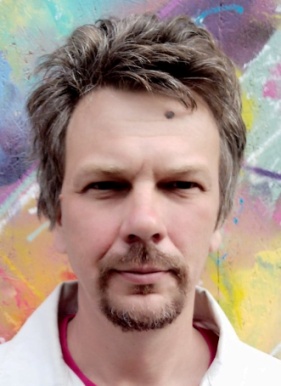 Доктор наук з державного управління, професорЄ діючим членом експертної групи з професійної педагогіки, психології та змісту професійної (професійно-технічної) освіти МОН України. Має значний досвід професійної діяльності, як в органах публічного управління так й у закладах вищої освіти. Очолює кафедру соціології і публічного управління у НТУ «ХПІ». Виконує обов’язки члена редакційної колегії дух наукових журналів які визнані МОН України на рівні фахових.Автор 255 публікацій наукового та навчально-методичного характеру, з яких шість були розміщені у журналах включених до міжнародних наукометричних баз даних (Scopus та Web of Science). Індекс Хірша – 12Пройшов зарубіжне стажування / підвищення кваліфікації у: Baltic International Academy (м. Рига, Латвія) – 2018 р.; University of Tampere (м. Тампере, Фінляндія) – 2015 р., Regional Institute of Administration (м. Лілль, Франція) – 2005 р.Доктор наук з державного управління, професорЄ діючим членом експертної групи з професійної педагогіки, психології та змісту професійної (професійно-технічної) освіти МОН України. Має значний досвід професійної діяльності, як в органах публічного управління так й у закладах вищої освіти. Очолює кафедру соціології і публічного управління у НТУ «ХПІ». Виконує обов’язки члена редакційної колегії дух наукових журналів які визнані МОН України на рівні фахових.Автор 255 публікацій наукового та навчально-методичного характеру, з яких шість були розміщені у журналах включених до міжнародних наукометричних баз даних (Scopus та Web of Science). Індекс Хірша – 12Пройшов зарубіжне стажування / підвищення кваліфікації у: Baltic International Academy (м. Рига, Латвія) – 2018 р.; University of Tampere (м. Тампере, Фінляндія) – 2015 р., Regional Institute of Administration (м. Лілль, Франція) – 2005 р.Доктор наук з державного управління, професорЄ діючим членом експертної групи з професійної педагогіки, психології та змісту професійної (професійно-технічної) освіти МОН України. Має значний досвід професійної діяльності, як в органах публічного управління так й у закладах вищої освіти. Очолює кафедру соціології і публічного управління у НТУ «ХПІ». Виконує обов’язки члена редакційної колегії дух наукових журналів які визнані МОН України на рівні фахових.Автор 255 публікацій наукового та навчально-методичного характеру, з яких шість були розміщені у журналах включених до міжнародних наукометричних баз даних (Scopus та Web of Science). Індекс Хірша – 12Пройшов зарубіжне стажування / підвищення кваліфікації у: Baltic International Academy (м. Рига, Латвія) – 2018 р.; University of Tampere (м. Тампере, Фінляндія) – 2015 р., Regional Institute of Administration (м. Лілль, Франція) – 2005 р.Доктор наук з державного управління, професорЄ діючим членом експертної групи з професійної педагогіки, психології та змісту професійної (професійно-технічної) освіти МОН України. Має значний досвід професійної діяльності, як в органах публічного управління так й у закладах вищої освіти. Очолює кафедру соціології і публічного управління у НТУ «ХПІ». Виконує обов’язки члена редакційної колегії дух наукових журналів які визнані МОН України на рівні фахових.Автор 255 публікацій наукового та навчально-методичного характеру, з яких шість були розміщені у журналах включених до міжнародних наукометричних баз даних (Scopus та Web of Science). Індекс Хірша – 12Пройшов зарубіжне стажування / підвищення кваліфікації у: Baltic International Academy (м. Рига, Латвія) – 2018 р.; University of Tampere (м. Тампере, Фінляндія) – 2015 р., Regional Institute of Administration (м. Лілль, Франція) – 2005 р.Доктор наук з державного управління, професорЄ діючим членом експертної групи з професійної педагогіки, психології та змісту професійної (професійно-технічної) освіти МОН України. Має значний досвід професійної діяльності, як в органах публічного управління так й у закладах вищої освіти. Очолює кафедру соціології і публічного управління у НТУ «ХПІ». Виконує обов’язки члена редакційної колегії дух наукових журналів які визнані МОН України на рівні фахових.Автор 255 публікацій наукового та навчально-методичного характеру, з яких шість були розміщені у журналах включених до міжнародних наукометричних баз даних (Scopus та Web of Science). Індекс Хірша – 12Пройшов зарубіжне стажування / підвищення кваліфікації у: Baltic International Academy (м. Рига, Латвія) – 2018 р.; University of Tampere (м. Тампере, Фінляндія) – 2015 р., Regional Institute of Administration (м. Лілль, Франція) – 2005 р.Доктор наук з державного управління, професорЄ діючим членом експертної групи з професійної педагогіки, психології та змісту професійної (професійно-технічної) освіти МОН України. Має значний досвід професійної діяльності, як в органах публічного управління так й у закладах вищої освіти. Очолює кафедру соціології і публічного управління у НТУ «ХПІ». Виконує обов’язки члена редакційної колегії дух наукових журналів які визнані МОН України на рівні фахових.Автор 255 публікацій наукового та навчально-методичного характеру, з яких шість були розміщені у журналах включених до міжнародних наукометричних баз даних (Scopus та Web of Science). Індекс Хірша – 12Пройшов зарубіжне стажування / підвищення кваліфікації у: Baltic International Academy (м. Рига, Латвія) – 2018 р.; University of Tampere (м. Тампере, Фінляндія) – 2015 р., Regional Institute of Administration (м. Лілль, Франція) – 2005 р.Доктор наук з державного управління, професорЄ діючим членом експертної групи з професійної педагогіки, психології та змісту професійної (професійно-технічної) освіти МОН України. Має значний досвід професійної діяльності, як в органах публічного управління так й у закладах вищої освіти. Очолює кафедру соціології і публічного управління у НТУ «ХПІ». Виконує обов’язки члена редакційної колегії дух наукових журналів які визнані МОН України на рівні фахових.Автор 255 публікацій наукового та навчально-методичного характеру, з яких шість були розміщені у журналах включених до міжнародних наукометричних баз даних (Scopus та Web of Science). Індекс Хірша – 12Пройшов зарубіжне стажування / підвищення кваліфікації у: Baltic International Academy (м. Рига, Латвія) – 2018 р.; University of Tampere (м. Тампере, Фінляндія) – 2015 р., Regional Institute of Administration (м. Лілль, Франція) – 2005 р.Доктор наук з державного управління, професорЄ діючим членом експертної групи з професійної педагогіки, психології та змісту професійної (професійно-технічної) освіти МОН України. Має значний досвід професійної діяльності, як в органах публічного управління так й у закладах вищої освіти. Очолює кафедру соціології і публічного управління у НТУ «ХПІ». Виконує обов’язки члена редакційної колегії дух наукових журналів які визнані МОН України на рівні фахових.Автор 255 публікацій наукового та навчально-методичного характеру, з яких шість були розміщені у журналах включених до міжнародних наукометричних баз даних (Scopus та Web of Science). Індекс Хірша – 12Пройшов зарубіжне стажування / підвищення кваліфікації у: Baltic International Academy (м. Рига, Латвія) – 2018 р.; University of Tampere (м. Тампере, Фінляндія) – 2015 р., Regional Institute of Administration (м. Лілль, Франція) – 2005 р.Доктор наук з державного управління, професорЄ діючим членом експертної групи з професійної педагогіки, психології та змісту професійної (професійно-технічної) освіти МОН України. Має значний досвід професійної діяльності, як в органах публічного управління так й у закладах вищої освіти. Очолює кафедру соціології і публічного управління у НТУ «ХПІ». Виконує обов’язки члена редакційної колегії дух наукових журналів які визнані МОН України на рівні фахових.Автор 255 публікацій наукового та навчально-методичного характеру, з яких шість були розміщені у журналах включених до міжнародних наукометричних баз даних (Scopus та Web of Science). Індекс Хірша – 12Пройшов зарубіжне стажування / підвищення кваліфікації у: Baltic International Academy (м. Рига, Латвія) – 2018 р.; University of Tampere (м. Тампере, Фінляндія) – 2015 р., Regional Institute of Administration (м. Лілль, Франція) – 2005 р.Доктор наук з державного управління, професорЄ діючим членом експертної групи з професійної педагогіки, психології та змісту професійної (професійно-технічної) освіти МОН України. Має значний досвід професійної діяльності, як в органах публічного управління так й у закладах вищої освіти. Очолює кафедру соціології і публічного управління у НТУ «ХПІ». Виконує обов’язки члена редакційної колегії дух наукових журналів які визнані МОН України на рівні фахових.Автор 255 публікацій наукового та навчально-методичного характеру, з яких шість були розміщені у журналах включених до міжнародних наукометричних баз даних (Scopus та Web of Science). Індекс Хірша – 12Пройшов зарубіжне стажування / підвищення кваліфікації у: Baltic International Academy (м. Рига, Латвія) – 2018 р.; University of Tampere (м. Тампере, Фінляндія) – 2015 р., Regional Institute of Administration (м. Лілль, Франція) – 2005 р.Доктор наук з державного управління, професорЄ діючим членом експертної групи з професійної педагогіки, психології та змісту професійної (професійно-технічної) освіти МОН України. Має значний досвід професійної діяльності, як в органах публічного управління так й у закладах вищої освіти. Очолює кафедру соціології і публічного управління у НТУ «ХПІ». Виконує обов’язки члена редакційної колегії дух наукових журналів які визнані МОН України на рівні фахових.Автор 255 публікацій наукового та навчально-методичного характеру, з яких шість були розміщені у журналах включених до міжнародних наукометричних баз даних (Scopus та Web of Science). Індекс Хірша – 12Пройшов зарубіжне стажування / підвищення кваліфікації у: Baltic International Academy (м. Рига, Латвія) – 2018 р.; University of Tampere (м. Тампере, Фінляндія) – 2015 р., Regional Institute of Administration (м. Лілль, Франція) – 2005 р. Загальна інформація про курс Загальна інформація про курс Загальна інформація про курс Загальна інформація про курс Загальна інформація про курс Загальна інформація про курс Загальна інформація про курс Загальна інформація про курс Загальна інформація про курс Загальна інформація про курс Загальна інформація про курс Загальна інформація про курс Загальна інформація про курсАнотаціяАнотаціяВивчення курсу забезпечує формування системи знань щодо теорії та практики організації наукової діяльності, а також готує здобувачів освіти до самостійної роботи над текстом магістерської роботи та до написання простих за змістом наукових текстів Вивчення курсу забезпечує формування системи знань щодо теорії та практики організації наукової діяльності, а також готує здобувачів освіти до самостійної роботи над текстом магістерської роботи та до написання простих за змістом наукових текстів Вивчення курсу забезпечує формування системи знань щодо теорії та практики організації наукової діяльності, а також готує здобувачів освіти до самостійної роботи над текстом магістерської роботи та до написання простих за змістом наукових текстів Вивчення курсу забезпечує формування системи знань щодо теорії та практики організації наукової діяльності, а також готує здобувачів освіти до самостійної роботи над текстом магістерської роботи та до написання простих за змістом наукових текстів Вивчення курсу забезпечує формування системи знань щодо теорії та практики організації наукової діяльності, а також готує здобувачів освіти до самостійної роботи над текстом магістерської роботи та до написання простих за змістом наукових текстів Вивчення курсу забезпечує формування системи знань щодо теорії та практики організації наукової діяльності, а також готує здобувачів освіти до самостійної роботи над текстом магістерської роботи та до написання простих за змістом наукових текстів Вивчення курсу забезпечує формування системи знань щодо теорії та практики організації наукової діяльності, а також готує здобувачів освіти до самостійної роботи над текстом магістерської роботи та до написання простих за змістом наукових текстів Вивчення курсу забезпечує формування системи знань щодо теорії та практики організації наукової діяльності, а також готує здобувачів освіти до самостійної роботи над текстом магістерської роботи та до написання простих за змістом наукових текстів Вивчення курсу забезпечує формування системи знань щодо теорії та практики організації наукової діяльності, а також готує здобувачів освіти до самостійної роботи над текстом магістерської роботи та до написання простих за змістом наукових текстів Вивчення курсу забезпечує формування системи знань щодо теорії та практики організації наукової діяльності, а також готує здобувачів освіти до самостійної роботи над текстом магістерської роботи та до написання простих за змістом наукових текстів Вивчення курсу забезпечує формування системи знань щодо теорії та практики організації наукової діяльності, а також готує здобувачів освіти до самостійної роботи над текстом магістерської роботи та до написання простих за змістом наукових текстів Цілі курсуЦілі курсусформувати у здобувачів освіти цілісну і логічно-послідовну систему знань щодо організації та проведення наукових досліджень; підготувати здобувачів освіти до самостійної роботи над текстом курсових та магістерських робіт, а також над рукописами наукових публікаційсформувати у здобувачів освіти цілісну і логічно-послідовну систему знань щодо організації та проведення наукових досліджень; підготувати здобувачів освіти до самостійної роботи над текстом курсових та магістерських робіт, а також над рукописами наукових публікаційсформувати у здобувачів освіти цілісну і логічно-послідовну систему знань щодо організації та проведення наукових досліджень; підготувати здобувачів освіти до самостійної роботи над текстом курсових та магістерських робіт, а також над рукописами наукових публікаційсформувати у здобувачів освіти цілісну і логічно-послідовну систему знань щодо організації та проведення наукових досліджень; підготувати здобувачів освіти до самостійної роботи над текстом курсових та магістерських робіт, а також над рукописами наукових публікаційсформувати у здобувачів освіти цілісну і логічно-послідовну систему знань щодо організації та проведення наукових досліджень; підготувати здобувачів освіти до самостійної роботи над текстом курсових та магістерських робіт, а також над рукописами наукових публікаційсформувати у здобувачів освіти цілісну і логічно-послідовну систему знань щодо організації та проведення наукових досліджень; підготувати здобувачів освіти до самостійної роботи над текстом курсових та магістерських робіт, а також над рукописами наукових публікаційсформувати у здобувачів освіти цілісну і логічно-послідовну систему знань щодо організації та проведення наукових досліджень; підготувати здобувачів освіти до самостійної роботи над текстом курсових та магістерських робіт, а також над рукописами наукових публікаційсформувати у здобувачів освіти цілісну і логічно-послідовну систему знань щодо організації та проведення наукових досліджень; підготувати здобувачів освіти до самостійної роботи над текстом курсових та магістерських робіт, а також над рукописами наукових публікаційсформувати у здобувачів освіти цілісну і логічно-послідовну систему знань щодо організації та проведення наукових досліджень; підготувати здобувачів освіти до самостійної роботи над текстом курсових та магістерських робіт, а також над рукописами наукових публікаційсформувати у здобувачів освіти цілісну і логічно-послідовну систему знань щодо організації та проведення наукових досліджень; підготувати здобувачів освіти до самостійної роботи над текстом курсових та магістерських робіт, а також над рукописами наукових публікаційсформувати у здобувачів освіти цілісну і логічно-послідовну систему знань щодо організації та проведення наукових досліджень; підготувати здобувачів освіти до самостійної роботи над текстом курсових та магістерських робіт, а також над рукописами наукових публікаційФормат Формат Лекції, практичні заняття, консультації.. Підсумковий контроль –  екзамен. Лекції, практичні заняття, консультації.. Підсумковий контроль –  екзамен. Лекції, практичні заняття, консультації.. Підсумковий контроль –  екзамен. Лекції, практичні заняття, консультації.. Підсумковий контроль –  екзамен. Лекції, практичні заняття, консультації.. Підсумковий контроль –  екзамен. Лекції, практичні заняття, консультації.. Підсумковий контроль –  екзамен. Лекції, практичні заняття, консультації.. Підсумковий контроль –  екзамен. Лекції, практичні заняття, консультації.. Підсумковий контроль –  екзамен. Лекції, практичні заняття, консультації.. Підсумковий контроль –  екзамен. Лекції, практичні заняття, консультації.. Підсумковий контроль –  екзамен. Лекції, практичні заняття, консультації.. Підсумковий контроль –  екзамен. СеместрСеместр11111111111Обсяг (кредити) / Тип курсу5 / Обов’язкова5 / Обов’язкова5 / Обов’язковаЛекції (години)323232Практичні заняття (години)Практичні заняття (години)32Самостійна робота (години)86Програмні компетентностіПрограмні компетентностіЗдатність до абстрактного мислення, аналізу та синтезу (ЗК01)Здатність працювати автономно (ЗК02)Здатність оцінювати та забезпечувати якість виконуваних робіт (ЗК05)Здатність аналізувати соціальні явища і процеси (СК01)Здатність проектувати і виконувати соціологічні дослідження, розробляти й обґрунтовувати їхню методологію (CК03)Здатність збирати та аналізувати емпіричні дані з використанням сучасних методів соціологічних досліджень (СК04)Здатність до абстрактного мислення, аналізу та синтезу (ЗК01)Здатність працювати автономно (ЗК02)Здатність оцінювати та забезпечувати якість виконуваних робіт (ЗК05)Здатність аналізувати соціальні явища і процеси (СК01)Здатність проектувати і виконувати соціологічні дослідження, розробляти й обґрунтовувати їхню методологію (CК03)Здатність збирати та аналізувати емпіричні дані з використанням сучасних методів соціологічних досліджень (СК04)Здатність до абстрактного мислення, аналізу та синтезу (ЗК01)Здатність працювати автономно (ЗК02)Здатність оцінювати та забезпечувати якість виконуваних робіт (ЗК05)Здатність аналізувати соціальні явища і процеси (СК01)Здатність проектувати і виконувати соціологічні дослідження, розробляти й обґрунтовувати їхню методологію (CК03)Здатність збирати та аналізувати емпіричні дані з використанням сучасних методів соціологічних досліджень (СК04)Здатність до абстрактного мислення, аналізу та синтезу (ЗК01)Здатність працювати автономно (ЗК02)Здатність оцінювати та забезпечувати якість виконуваних робіт (ЗК05)Здатність аналізувати соціальні явища і процеси (СК01)Здатність проектувати і виконувати соціологічні дослідження, розробляти й обґрунтовувати їхню методологію (CК03)Здатність збирати та аналізувати емпіричні дані з використанням сучасних методів соціологічних досліджень (СК04)Здатність до абстрактного мислення, аналізу та синтезу (ЗК01)Здатність працювати автономно (ЗК02)Здатність оцінювати та забезпечувати якість виконуваних робіт (ЗК05)Здатність аналізувати соціальні явища і процеси (СК01)Здатність проектувати і виконувати соціологічні дослідження, розробляти й обґрунтовувати їхню методологію (CК03)Здатність збирати та аналізувати емпіричні дані з використанням сучасних методів соціологічних досліджень (СК04)Здатність до абстрактного мислення, аналізу та синтезу (ЗК01)Здатність працювати автономно (ЗК02)Здатність оцінювати та забезпечувати якість виконуваних робіт (ЗК05)Здатність аналізувати соціальні явища і процеси (СК01)Здатність проектувати і виконувати соціологічні дослідження, розробляти й обґрунтовувати їхню методологію (CК03)Здатність збирати та аналізувати емпіричні дані з використанням сучасних методів соціологічних досліджень (СК04)Здатність до абстрактного мислення, аналізу та синтезу (ЗК01)Здатність працювати автономно (ЗК02)Здатність оцінювати та забезпечувати якість виконуваних робіт (ЗК05)Здатність аналізувати соціальні явища і процеси (СК01)Здатність проектувати і виконувати соціологічні дослідження, розробляти й обґрунтовувати їхню методологію (CК03)Здатність збирати та аналізувати емпіричні дані з використанням сучасних методів соціологічних досліджень (СК04)Здатність до абстрактного мислення, аналізу та синтезу (ЗК01)Здатність працювати автономно (ЗК02)Здатність оцінювати та забезпечувати якість виконуваних робіт (ЗК05)Здатність аналізувати соціальні явища і процеси (СК01)Здатність проектувати і виконувати соціологічні дослідження, розробляти й обґрунтовувати їхню методологію (CК03)Здатність збирати та аналізувати емпіричні дані з використанням сучасних методів соціологічних досліджень (СК04)Здатність до абстрактного мислення, аналізу та синтезу (ЗК01)Здатність працювати автономно (ЗК02)Здатність оцінювати та забезпечувати якість виконуваних робіт (ЗК05)Здатність аналізувати соціальні явища і процеси (СК01)Здатність проектувати і виконувати соціологічні дослідження, розробляти й обґрунтовувати їхню методологію (CК03)Здатність збирати та аналізувати емпіричні дані з використанням сучасних методів соціологічних досліджень (СК04)Здатність до абстрактного мислення, аналізу та синтезу (ЗК01)Здатність працювати автономно (ЗК02)Здатність оцінювати та забезпечувати якість виконуваних робіт (ЗК05)Здатність аналізувати соціальні явища і процеси (СК01)Здатність проектувати і виконувати соціологічні дослідження, розробляти й обґрунтовувати їхню методологію (CК03)Здатність збирати та аналізувати емпіричні дані з використанням сучасних методів соціологічних досліджень (СК04)Здатність до абстрактного мислення, аналізу та синтезу (ЗК01)Здатність працювати автономно (ЗК02)Здатність оцінювати та забезпечувати якість виконуваних робіт (ЗК05)Здатність аналізувати соціальні явища і процеси (СК01)Здатність проектувати і виконувати соціологічні дослідження, розробляти й обґрунтовувати їхню методологію (CК03)Здатність збирати та аналізувати емпіричні дані з використанням сучасних методів соціологічних досліджень (СК04)Поточне тестування та самостійна роботаПоточне тестування та самостійна роботаПоточне тестування та самостійна роботаПоточне тестування та самостійна роботаПоточне тестування та самостійна роботаПоточне тестування та самостійна роботаПоточне тестування та самостійна роботаПоточне тестування та самостійна роботазалікСумаЗмістовий модуль 1Змістовий модуль 1Змістовий модуль 2Змістовий модуль 2Змістовий модуль 2Змістовий модуль 3Змістовий модуль 3Змістовий модуль 340100Т1–Т6Контрольна робота №1Т7–Т12Контрольна робота №2Завдання №1 (реферат)Т13–Т17Контрольна робота №3Завдання №2 4010071071097101540100РейтинговаОцінка, балиОцінка ЕСТS та її визначенняНаціональна  оцінкаКритерії оцінюванняКритерії оцінюванняРейтинговаОцінка, балиОцінка ЕСТS та її визначенняНаціональна  оцінкапозитивнінегативні1234590-100АВідмінно- Глибоке знання навчального матеріалу модуля, що містяться в основних і додаткових літературних джерелах;- вміння аналізувати явища, які вивчаються, в їхньому взаємозв’язку і розвитку;- вміння проводити теоретичні розрахунки;- відповіді на запитання чіткі, лаконічні, логічно послідовні;- вміння  вирішувати складні практичні задачі.Відповіді на запитання можуть  містити незначні неточності                82-89ВДобре- Глибокий рівень знань в обсязі обов’язкового матеріалу, що передбачений модулем;- вміння давати аргументовані відповіді на запитання і проводити теоретичні розрахунки;- вміння вирішувати складні практичні задачі.Відповіді на запитання містять певні неточності;75-81СДобре- Міцні знання матеріалу, що вивчається, та його практичного застосування;- вміння давати аргументовані відповіді на запитання і проводити теоретичні розрахунки;- вміння вирішувати практичні задачі.- невміння використовувати теоретичні знання для вирішення складних практичних задач.64-74DДЗадовільно- Знання основних фундаментальних положень матеріалу, що вивчається, та їх практичного застосування;- вміння вирішувати прості практичні задачі.Невміння давати аргументовані відповіді на запитання;- невміння аналізувати викладений матеріал і виконувати розрахунки;- невміння вирішувати складні практичні задачі.660-63  ЕЗадовільно- Знання основних фундаментальних положень матеріалу модуля,- вміння вирішувати найпростіші практичні задачі.Незнання окремих (непринципових) питань з матеріалу модуля;- невміння послідовно і аргументовано висловлювати думку;- невміння застосовувати теоретичні положення при розвязанні практичних задач35-59FХ(потрібне додаткове вивчення)НезадовільноДодаткове вивчення матеріалу модуля може бути виконане в терміни, що передбачені навчальним планом.Незнання основних фундаментальних положень навчального матеріалу модуля;- істотні помилки у відповідях на запитання;- невміння розв’язувати прості практичні задачі.1-34F (потрібне повторне вивчення)Незадовільно-- Повна відсутність знань значної частини навчального матеріалу модуля;- істотні помилки у відповідях на запитання;-незнання основних фундаментальних положень;- невміння орієнтуватися під час розв’язання  простих практичних задач1Академічна доброчесність: виклики сучасності : збірник наукових есе учасників дистанційного етапу наукового стажування для освітян (Республіка Польща, Варшава, 02.12 – 13.12.2019) / Польсько-українська фундація «Інститут Міжнародної Академічної та Наукової Співпраці», Духовна Академія Університету Кардинала Стефана Вишинського, Фундація ADD. – Варшава, 2019. – 148 с.2Бірта Г. О. Методологія і організація наукових досліджень: навч. посіб. / Г.О. Бірта, Ю.Г. Бургу – К. : «Центр учбової літератури», 2014. – 142 с. 3Важинський С.Е. Методика та організація наукових досліджень : навч. посіб. / С.Е. Важинський, ТІ. Щербак. –  Суми: СумДПУ імені А.С. Макаренка, 2016. – 260 с.4Методика написання наукових текстів та вимоги до їх підготовки до друку / В.М. Мороз, С.А. Мороз, Д.А. Терещенко. – Х.: НТУ «ХПІ», 2022. – 90 с.5Основи методології та організації наукових досліджень: навч. посіб. для студентів, курсантів, аспірантів і ад’юнтів / (Конверський А.Є., Лубський В.І., Горбаченко Т.Г. та ін.) за ред. А. Є. Конверського. — К.: Центр учбової літератури, 2010. – 352 с.6Основи наукових досліджень у соціальній роботі: навч. посіб. / (Букач М.М., Попова Т.С., Клименюк Н.В. та ін.); за ред. М.М. Букача. – Миколаїв: ЧДУ ім. Петра Могили, 2009. – 284 с.7Бхаттачерджи А. Методологія і організація наукових досліджень: дослідження в соціально-економічних науках [електронний ресурс] / А. Бхаттачерджи, Н. Ситник. – Київ: Національний технічний університет України «Київський політехнічний інститут», 2016. – Режим доступу: http://management.fmm.kpi.ua/wp-content/uploads/2014/12/Sytnik_Methodology.pdf 8Гуторов О.І. Методологія та організація наукових досліджень: навч. посібник / О.І. Гуторов. – Харків: ХНАУ, 2017. – 272 с.9Євтушенко М. Методологія та організація наукових досліджень: навч. посібник / М. Євтушенко, М. Хижняк . – Київ: Центр навчальної літератури, 2019. – 350 с. 10Каламбет С.В. Методолія наукових досліджень: навч. посіб. / С.В. Каламбет, С.І. Іванов, Ю.В. Півняк Ю.В. – Дніпропетровськ: Вид-во Маковецький, 2015. – 191 с.11Крушельницька О.В. Методологія та організація наукових досліджень: навчальний посібник / О.В. Крушельницька. – К.: Кондор, 2006. – 206 с.12Медвідь В. Методологія та організація наукових досліджень (у структурно-логічних схемах і таблицях) / В. Медвідь, Ю. Данько, І. Коблянська. – Київ: Університетська книга, 2020. – 219 с.13Методологія та організація наукових досліджень : навч. посіб. / (І.С. Добронравова, О.В. Руденко, Л.І. Сидоренко та ін.); за ред. І. С. Добронравової (ч. 1), О. В. Руденко (ч. 2). – К. : ВПЦ «Київський університет», 2018. – 607 с.14Методологія та організація наукових досліджень: конспект лекцій для магістрів усіх спеціальностей [електронний ресурс] / (укладач О.М. Коробочка). – Дніпродзержинськ: ДДТУ, 2015. – Режим доступу: http://www.dstu.dp.ua/Portal/Data/1/4/1-4-kl42.pdf 15Мокін Б.І. Методологія та організація наукових досліджень : навчальний посібник / Б.І. Мокін, О.Б. Мокін. – Вінниця : ВНТУ, 2014. – 180 с.16Строкань О.В. Методологія та організація наукових досліджень з основами інтелектуальної власності: конспект лекцій / О.В. Строкань, М.Ю. Мірошниченко. – Мелітополь: Видавничо-поліграфічний центр «Люкс», 2021. – 152 с.17Хрущ Н. Методологія і організація наукових досліджень / Н. Хрущ, П. Григорук. – Київ: Кондор, 2017. – 206 с. 18Цехмістрова Г.С. Основи наукових досліджень: навч. посібник / Г.С. Цехмістрова. – К.: Видавничий Дім «Слово», 2004. – 240 с.19Чмиленко Ф.О. Посібник до вивчення дисципліни «Методологія  та організація наукових досліджень» / Ф.О. Чмиленко, Л.П. Жук. – Дніпропетровськ: РВВ ДНУ, 2014. – 48 с. 20Швець Ф.Д. Методологія та організація наукових досліджень: навч. посібник / Ф.Д. Швець. – Рівне: НУВГП, 2016. – 151 с.Вивчення цієї дисципліни безпосередньо спирається на:На результати вивчення цієї дисципліни безпосередньо спираються:Методологія та методи соціологічних дослідженьІнтелектуальна власністьФілософіяАтестаціяМетодологія та методи роботи з персоналомзавідувач кафедри соціології і публічного управління, професор Мороз Володимир Михайлович        (посада, звання, ПІБ)(підпис)